Установлен порядок учета расходов на производство технического грунтаВ случае если регулируемая организация осуществляет деятельность с использованием объекта обращения с твердыми коммунальными отходами (далее - ТКО), в состав которого входят в том числе объект захоронения и объект утилизации ТКО, на котором осуществляется производство грунта, пригодного для технических целей, путем компостирования, при этом производимый на таком объекте технический грунт используется для промежуточной изоляции слоев ТКО на этом объекте, расходы, связанные с производством технического грунта, учитываются при установлении тарифов на захоронение ТКО в экономически обоснованном размере, равном стоимости производства технического грунта, определяемой с учетом расходов, учитываемых при формировании необходимой валовой выручки в соответствии с методом экономически обоснованных расходов (затрат).Указанный размер расходов в расчете на 1 тонну ТКО, направляемых на производство технического грунта, не должен превышать расчетный размер затрат, определяемый как сумма расходов на захоронение 1 тонны ТКО, учитываемых при формировании тарифов на их захоронение, и расчетной величины экономии средств на приобретение технического грунта для изоляции слоев ТКО, возникающей при использовании технического грунта, полученного путем компостирования 1 тонны ТКО.В отношении производства технического грунта, используемого для промежуточной изоляции, должен осуществляться раздельный учет расходов и доходов.Документ предоставлен КонсультантПлюсПРАВИТЕЛЬСТВО РОССИЙСКОЙ ФЕДЕРАЦИИПОСТАНОВЛЕНИЕот 24 октября 2022 г. N 1889О ВНЕСЕНИИ ИЗМЕНЕНИЙВ ПОСТАНОВЛЕНИЕ ПРАВИТЕЛЬСТВА РОССИЙСКОЙ ФЕДЕРАЦИИОТ 30 МАЯ 2016 Г. N 484Правительство Российской Федерации постановляет:Утвердить прилагаемые изменения, которые вносятся в постановление Правительства Российской Федерации от 30 мая 2016 г. N 484 "О ценообразовании в области обращения с твердыми коммунальными отходами" (Собрание законодательства Российской Федерации, 2016, N 23, ст. 3331; 2018, N 31, ст. 5012; N 40, ст. 6122; N 52, ст. 8297; 2021, N 50, ст. 8567).Председатель ПравительстваРоссийской ФедерацииМ.МИШУСТИНУтвержденыпостановлением ПравительстваРоссийской Федерацииот 24 октября 2022 г. N 1889ИЗМЕНЕНИЯ,КОТОРЫЕ ВНОСЯТСЯ В ПОСТАНОВЛЕНИЕ ПРАВИТЕЛЬСТВА РОССИЙСКОЙФЕДЕРАЦИИ ОТ 30 МАЯ 2016 Г. N 4841. В Основах ценообразования в области обращения с твердыми коммунальными отходами, утвержденных указанным постановлением:а) в абзаце шестнадцатом пункта 2 слова "орган исполнительной власти" заменить словами "исполнительный орган";б) дополнить пунктом 24(1) следующего содержания:"24(1). В случае если регулируемая организация осуществляет деятельность в области обращения с твердыми коммунальными отходами с использованием объекта обращения с твердыми коммунальными отходами, в состав которого входят в том числе объект захоронения твердых коммунальных отходов и объект утилизации твердых коммунальных отходов, на котором осуществляется производство грунта, пригодного для технических целей (далее - технический грунт), путем компостирования, при этом производимый на таком объекте технический грунт используется для промежуточной изоляции слоев твердых коммунальных отходов на этом объекте, расходы, связанные с производством технического грунта, учитываются при установлении тарифов на захоронение твердых коммунальных отходов в экономически обоснованном размере, равном стоимости производства технического грунта, определяемой с учетом расходов, учитываемых при формировании необходимой валовой выручки в соответствии с методом экономически обоснованных расходов (затрат).Указанный размер расходов в расчете на 1 тонну твердых коммунальных отходов, направляемых на производство технического грунта, не должен превышать расчетный размер затрат, определяемый как сумма расходов на захоронение 1 тонны твердых коммунальных отходов, учитываемых при формировании тарифов на захоронение твердых коммунальных отходов, и расчетной величины экономии средств на приобретение технического грунта для изоляции слоев твердых коммунальных отходов, возникающей при использовании технического грунта, полученного путем компостирования 1 тонны твердых коммунальных отходов.В отношении производства технического грунта, используемого для промежуточной изоляции слоев твердых коммунальных отходов на указанном в абзаце первом настоящего пункта объекте, должен осуществляться раздельный учет расходов и доходов.";в) в абзацах первом и пятом пункта 90 слова "органом исполнительной власти" заменить словами "исполнительным органом".2. В Правилах регулирования тарифов в сфере обращения с твердыми коммунальными отходами, утвержденных указанным постановлением:а) в пункте 3 слова "органом исполнительной власти" заменить словами "исполнительным органом";б) пункт 8 дополнить подпунктом "о" следующего содержания:"о) для случая, указанного в пункте 24(1) Основ ценообразования, дополнительно прилагаются:расчет расходов на производство грунта, пригодного для технических целей (далее - технический грунт), указанных в абзаце первом пункта 24(1) Основ ценообразования, с приложением экономического обоснования исходных данных (с указанием применяемых индексов, норм и нормативов расчета);расчет себестоимости 1 тонны технического грунта;расчет количества твердых коммунальных отходов, направляемых на производство технического грунта;обосновывающие материалы и выводы об экономии средств на приобретение грунта для изоляции слоев твердых коммунальных отходов, возникающей при использовании технического грунта, полученного путем компостирования 1 тонны твердых коммунальных отходов.".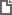 Постановление Правительства РФ от 24.10.2022 N 1889"О внесении изменений в постановление Правительства Российской Федерации от 30 мая 2016 г. N 484"